ส่วนที่ 1ข้อมูลทั่วไปชื่อ  เทศบาลตำบลไม้เรียงข้อมูลเกี่ยวกับที่ตั้ง  อาณาเขต  เขตการปกครอง  ประชากร    ที่ตั้ง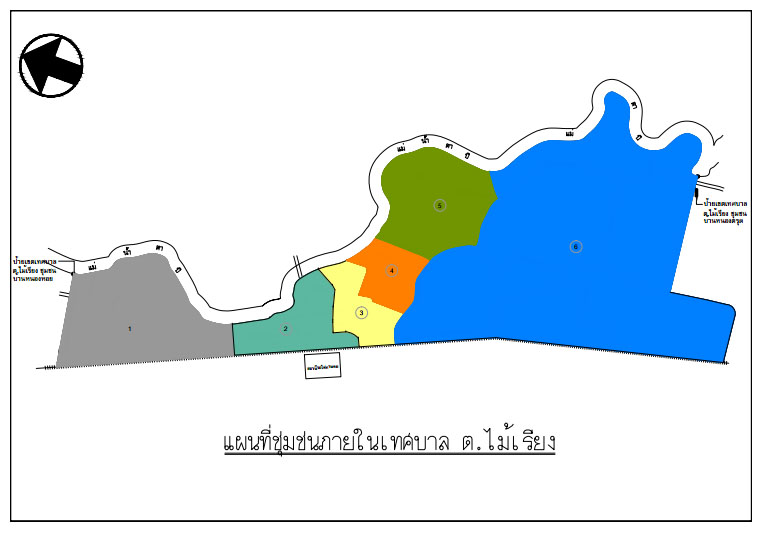 ที่ตั้ง เทศบาลตำบลไม้เรียง อยู่ห่างจากอำเภอฉวาง  ระยะทางประมาณ และอยู่ห่างจากตัวจังหวัดนครศรีธรรมราช  ระยะทางประมาณ  75 กิโลเมตร  มีจำนวนพื้นที่ 2.48 ตารางกิโลเมตร  หรือ    มีอาณาเขตติดต่อกับชุมชนข้างเคียงดังนี้		ทิศเหนือ                    ติดต่อกับหมู่  5 บ้านปากกะเปียด   ตำบลนาเขลียง		ทิศใต้	    	           ติดต่อกับหมู่  7 บ้านหนองมวง   ตำบลไม้เรียง		ทิศตะวันออก	           ติดต่อกับแม่น้ำตาปี  หมู่ที่ 2 บ้านไสโคกเกาะ   และหมู่ที่ 3         					 บ้านท่าแห้ง   ตำบลนาแว		ทิศตะวันตก		 ติดต่อกับทางรถไฟและหมู่ที่ 2 บ้านคลองหราด ตำบลไม้เรียง22.2  สภาพภูมิประเทศ  	  เป็นลักษณะของที่ราบเชิงเขา มีภูเขาอยู่ห่างทางทิศตะวันตกเฉียงเหนือ ความสูงของพื้นที่อยู่ระหว่าง 50- จากระดับน้ำทะเลปานกลางมีแม่น้ำลำคลองที่สำคัญ คือ แม่น้ำตาปีไหลผ่านตามแนวเขตทางด้านทิศตะวันออกของเทศบาล ส่วนใหญ่เป็นที่ราบลุ่มเหมาะแก่การเกษตร	     2.3   ลักษณะของดิน  พื้นที่เขตเทศบาลตำบลไม้เรียง  ลักษณะของดินเป็นดินเนื้อละเอียด  มีอินทรีย์วัตถุเหมาะ สำหรับการเพาะปลูก ส่วนบริเวณอื่นเป็นบริเวณที่สูงหรือเนินเขา ลักษณะของดินเป็นดินเนื้อหยาบ                มีอินทรีย์วัตถุน้อยเหมาะสำหรับการปลูกไม้ยืนต้น  ลักษณะภูมิอากาศ   ลักษณะอากาศไม่ร้อนจัดหรือหนาวจัด  โดยมีอุณหภูมิเฉลี่ยทั้งปี  24  องซาเซลเซียสแบ่งออกได้เป็น 2 ฤดู คือ ฤดูร้อน เริ่มตั้งแต่ เดือนกุมภาพันธ์ – พฤษภาคม ฤดูฝน เริ่มตั้งแต่เดือนมิถุนายน – เดือนมกราคม  ประชากร2.5.1 ด้านจำนวนประชากร  	         ในเขตเทศบาลตำบลไม้เรียง มีประชากร  จำนวน 2,402  คน  เป็นชาย  จำนวน1,158  คน    เป็นหญิง  จำนวน 1,244   คน  มีครัวเรือนทั้งหมด  1,249  ครัวเรือน   สามารถแยกช่วงอายุได้ดังนี้  (ข้อมูล ณ เดือนตุลาคม  พ.ศ. 2563)32.5.2  ช่วงอายุและจำนวนประชากร  หมายเหตุ  :   จำนวนประชากรในเขตเทศบาลตำบลไม้เรียง  แยกตามช่วงอายุ เฉพาะผู้มีสัญชาติไทย ข้อมูล ณ  เดือนตุลาคม  2563แผนภูมิแท่งแสดงจำนวนประชากรในเขตเทศบาลตำบลไม้เรียง  หมายเหตุ  :   จำนวนประชากรในเขตเทศบาลตำบลไม้เรียง  แยกตามช่วงอายุ เฉพาะผู้มีสัญชาติไทย ข้อมูล ณ  เดือนตุลาคม  25634วิสัยทัศน์ ในการพัฒนาท้องถิ่นของเทศบาลตำบลไม้เรียง  คือ“เทศบาลตำบลไม้เรียง เป็นชุมชนเข้มแข็ง และน่าอยู่”3.1   พันธกิจ1.  สร้างระบบสาธารณูปโภคและสาธารณูปการ  ให้ได้มาตรฐานและเพียงพอต่อความต้องการของประชาชนส่งเสริมด้านการศึกษา ภูมิปัญญาท้องถิ่น อนุรักษ์ศิลปวัฒนธรรม  ส่งเสริมด้านการท่องเที่ยว  นันทนาการและการกีฬาส่งเสริมสุขภาพและบริการด้านสาธารณสุขส่งเสริมและสนับสนุนการประกอบอาชีพหลักและอาชีพเสริมของประชาชนเพื่อแก้ไขปัญหาความยากจน โดยยึดปรัชญาเศรษฐกิจพอเพียงพัฒนาศักยภาพของคนและสังคมยกมาตรฐานคุณภาพชีวิตเสริมสร้างความสงบเรียบร้อยและความปลอดภัยในชีวิตและทรัพย์สินของประชาชนสร้างระบบการกำจัดขยะมูลฝอย สิ่งปฏิกูล และการคุ้มครองดูแล รักษาทรัพยากรธรรมชาติ พัฒนา สิ่งแวดล้อมและภูมิทัศน์เมืองพัฒนาบุคลากรให้มีคุณภาพ เพิ่มประสิทธิภาพในการทำงาน สร้างระบบการบริหารการจัดการ   ที่ดีมีความโปร่งใส ส่งเสริมสนับสนุนการเมือง การปกครอง ตามระบอบประชาธิปไตย3.2  จุดมุ่งหมายเพื่อการพัฒนาจัดระบบสาธารณูปโภคและสาธารณูปการในทุก ๆ ด้าน ให้เกิดผลการพัฒนาที่ยั่งยืนมีคุณภาพยกระดับคุณภาพการศึกษา พัฒนาด้านการท่องเที่ยวและการกีฬา รวมทั้งปลูกฝังให้ประชาชน อนุรักษ์ศิลปวัฒนธรรมประเพณีและภูมิปัญญาท้องถิ่นดำเนินการเพื่อให้ประชาชนมีสุขภาพอนามัยที่ดีถ้วนหน้าดำเนินการเพื่อให้ประชาชนมีงานทำ มีอาชีพเสริม ทำให้ประชาชนมีรายได้เพิ่มขึ้นและแก้ไขปัญหาความยากจนส่งเสริมสนับสนุนการพัฒนาศักยภาพของคน,สังคมเพื่อสร้างชุมชนเข้มแข็งและจัดให้มีสวัสดิการสังคมประชาชนมีความปลอดภัยในชีวิตและทรัพย์สินมีสภาพแวดล้อมที่ดีพัฒนาประสิทธิภาพการบริหารและการจัดการอย่างต่อเนื่อง54.  นโยบายการพัฒนาของผู้บริหารท้องถิ่น         คณะผู้บริหารเทศบาลตำบลไม้เรียง  ได้กำหนดนโยบายการบริหารงานของเทศบาลตำบลไม้เรียง  แยกได้  6  ด้าน  ดังนี้นโยบายด้านเศรษฐกิจส่งเสริมและสนับสนุนการประกอบอาชีพ  การฝึกอบรมอาชีพ  กลุ่มผู้สนใจ  โดยยึดหลักการหรือแนวทางตามปรัชญาเศรษฐกิจพอเพียงส่งเสริมและสนับสนุนการรวมกลุ่มอาชีพ และพัฒนากลุ่มอาชีพ อันที่จะนำไปสู่รายได้หลักหรือรายได้เสริมพัฒนาปรับปรุงพื้นที่ภายในเขตเทศบาลที่เหมาะสม  เพื่อรองรับตลาดที่จะเกิดขึ้นในอนาคต นโยบายด้านการศึกษา  กีฬา  ศาสนา ศิลปะและวัฒนธรรม ส่งเสริมและสนับสนุนในการเรียนรู้ทุกระดับ รวมทั้งภูมิปัญญาท้องถิ่นต่าง ๆ โดยยึดหลักผู้เรียนผู้ศึกษาเป็นศูนย์กลางของการเรียนรู้ ส่งเสริม และสนับสนุนให้เด็ก  เยาวชน  และประชาชนสนใจด้านการศึกษา  พร้อมทั้งยกระดับมาตรฐานการกีฬาให้กับโรงเรียนและชุมชน อีกทั้งจะพัฒนาพื้นที่ลานกีฬาของชุมชนให้มีความเหมาะสม ส่งเสริมและสนับสนุนทำนุบำรุงศาสนา  โดยสนับสนุนให้เด็ก เยาวชน และสมาชิกในครอบครัว หันมาสนใจศึกษาธรรมเพื่อความเข้าใจที่ถูกต้องและการนำไปใช้ในการดำเนินชีวิตและร่วมประกอบพิธีกรรมทางศาสนา ส่งเสริมและสนับสนุนจัดกิจกรรมด้านศิลปะ  ประเพณี  และวัฒนธรรม  โดยมุ่งสร้างความเป็นเอกลักษณ์ของชุมชน ท้องถิ่น และเน้นถึงความเป็นไทยนโยบายด้านโครงสร้างพื้นฐาน พัฒนา  ปรับปรุง  สนับสนุนและบูรณะระบบสาธารณูปโภค  สาธารณูปการ  ให้ได้มาตรฐาน และครอบคลุมทั้งพื้นที่เขตเทศบาล  และมีความเชื่อมโยงกับท้องถิ่นใกล้เคียงอย่างมีคุณภาพ พัฒนา  ปรับปรุง  แหล่งน้ำสาธารณะประโยชน์  เพื่อให้มีน้ำในการอุปโภคและการเกษตรกรรม  หรือการเลี้ยงสัตว์น้ำจืด รวมทั้งเป็นแหล่งกักเก็บน้ำไว้ใช้ในช่วงเกิดภาวะหรือสถานการณ์ภัยแล้ง       อีกทั้งพัฒนาให้เป็นสถานที่พักผ่อน หรือออกกำลังกายภายในชุมชนนโยบายด้านสาธารณสุข  สิ่งแวดล้อมและการจัดการทรัพยากรธรรมชาติ ส่งเสริม  สนับสนุน การดูแลและการสร้างสุขภาพทั้งทางด้านร่างกาย  และจิตใจให้กับประชาชน  รวมทั้งการป้องกันและควบคุมโรคติดต่อที่เป็นอันตรายต่อชีวิต  พร้อมทั้งการสนับสนุนการสร้างและเผยแพร่ความรู้เกี่ยวกับการดูแลสุขภาพ   ตลอดจนการสร้างเครือข่ายการควบคุมและป้องกันโรคต่าง ๆ ภายในชุมชน เพื่อคุณภาพชีวิตที่ดี6 พัฒนา  ปรับปรุง  รวมทั้งดูแลความสะอาด  บริเวณถนน คูระบายน้ำ หรือสวนสุขภาพชุมชน  มิให้เป็นแหล่งสะสมหรือเพาะพันธุ์เชื้อโรค  รวมทั้งควบคุมป้องกันมลพิษต่าง ๆ ที่เป็นอันตรายต่อสุขภาพ พัฒนา ปรับปรุง ระบบการจัดเก็บขยะมูลฝอยให้ถูกสุขลักษณะ  พร้อมทั้งส่งเสริมให้ประชาชน  และชุมชนคัดแยกขยะภายในครัวเรือน  โดยนำกลับมาใช้ใหม่ หรือแปรสภาพให้เกิดมูลค่าเพิ่ม รวมทั้งดำเนินการรณรงค์ลดสภาวะโลกร้อน พัฒนา  ปรับปรุง  ก่อสร้างพนังกั้นน้ำริมฝั่งแม่น้ำตาปี  บริเวณชุมชนที่ประสบปัญหาการพังทลายของดินริมตลิ่ง ประกอบกับพัฒนาภูมิทัศน์ให้มีความสวยงาม โดยเป็นสถานที่พักผ่อนหย่อนใจของชุมชน หรืออื่น ๆ ตามความเหมาะสมนโยบายด้านสังคม ชุมชน สนับสนุน และให้การสงเคราะห์แก่ผู้สูงอายุ  ผู้ยากไร้  ผู้พิการ ผู้ป่วยเอดส์ และผู้ด้อยโอกาส  ให้มีคุณภาพชีวิตที่ดีส่งเสริมและพัฒนาศักยภาพกลุ่มหรือองค์กรชุมชนให้มีความรู้  ความเข้มแข็งและสามารถดำเนินกิจกรรมด้านการพัฒนากลุ่มหรือองค์กรได้อย่างต่อเนื่องและมีประสิทธิภาพส่งเสริม  สนับสนุน  และดูแลเกี่ยวกับความปลอดภัยในชีวิตและทรัพย์สินของประชาชน  โดยมุ่งเน้นการป้องกันและปราบปรามอาชญากรรม  การป้องกันและแก้ไขปัญหายาเสพติดพร้อมทั้งจัดระบบการป้องกันและบรรเทาสาธารณภัย  อุบัติเหตุโดยร่วมมือกับหน่วยงานราชการที่เกี่ยวข้องให้มีประสิทธิภาพสูงสุดนโยบายด้านการเมือง  การปกครอง  และการบริหารจัดการ ส่งเสริมและสนับสนุน  การเมือง  การปกครอง  ตามระบอบประชาธิปไตย อันมีพระมหากษัตริย์ทรงเป็นประมุข  และมุ่งเน้นให้ประชาชนเข้ามามีส่วนร่วมในกิจกรรมของเทศบาล  โดยยึดหลักการบริหารกิจการบ้านเมืองที่ดี พัฒนา ปรับปรุง อาคารสำนักงาน  และบูรณะอุปกรณ์  เครื่องมือเครื่องใช้ของเทศบาลให้มีความทันสมัย  มีความพร้อมในการปฏิบัติงาน  เช่น  การระวังอัคคีภัย  การแก้ไขปัญหาน้ำท่วม  การบริการการแพทย์ฉุกเฉิน  รวมทั้งระบบคอมพิวเตอร์และระบบสารสนเทศ  เพื่อให้งานบริการของเทศบาลเป็นไปด้วยความสะดวกและรวดเร็ว………………………………………………………………………7แบบที่ 1  การช่วยกำกับการจัดทำแผนยุทธศาสตร์ขององค์กรปกครองส่วนท้องถิ่นแบบที่  1  การช่วยกำกับการจัดทำแผนยุทธศาสตร์ขององค์กรปกครองส่วนท้องถิ่นวัตถุประสงค์ของแบบแบบช่วยกำกับการจัดทำแผนยุทธศาสตร์ขององค์กรปกครองส่วนท้องถิ่นมีวัตถุประสงค์เพื่อประเมินการดำเนินงานของคณะกรรมการพัฒนาท้องถิ่นว่าดำเนินการครบถ้วนทุกขั้นตอนมากน้อยเพียงใดอย่างไรประโยชน์เป็นเครื่องมือสำหรับองค์กรปกครองส่วนท้องถิ่นประเมินตนเองและสำหรับองค์การบริหารส่วนจังหวัดซึ่งเป็นหน่วยติดตามประเมินผล (Monitoring  and  Evaluation  Unit : M&E Unit)  ใช้ในการประเมินผลการดำเนินงานขององค์กรปกครองส่วนท้องถิ่นในแต่ละท้องถิ่นว่ามีการดำเนินการเป็นไปตามขั้นตอนการจัดทำแผนยุทธศาสตร์ที่ถูกต้องหรือไม่  โดยองค์กรปกครองส่วนท้องถิ่นแต่ละท้องถิ่นเป็นผู้กรอกข้อมูลและส่งมาให้กับองค์การบริหารส่วนจังหวัดซึ่งเป็นหน่วยติดตามประเมินผลระยะเวลาในการติดตามแบบติดตามผลการดำเนินงานขององค์กรปกครองส่วนท้องถิ่นเป็นแบบที่ใช้ในการติดตามผลการดำเนินงานขององค์กรปกครองส่วนท้องถิ่นรายไตรมาส 3 เดือน โดยเริ่มตั้งแต่เดือนตุลาคม ซึ่งเป็นเดือนแรกของปีงบประมาณองค์ประกอบของแบบแบบประเมินการจัดทำแผนยุทธศาสตร์ขององค์กรปกครองส่วนท้องถิ่นประกอบด้วยส่วนที่  1  ชื่อองค์กรปกครองส่วนท้องถิ่นส่วนที่  2  ประเด็นการประเมินมีทั้งหมด  18  ข้อ  2  ส่วนคือ  ส่วนที่  1  คณะกรรมการพัฒนาท้องถิ่น  6  ข้อ  และการจัดทำแผนพัฒนาท้องถิ่น  12  ข้อ  (สำหรับองค์กรปกครองส่วนท้องถิ่นตอบว่ามีการดำเนินการ/ไม่มีการดำเนินการตามประเด็นการประเมินหรือการช่วยกำกับนั่นเอง)8แบบที่  1  แบบช่วยกำกับการจัดทำแผนยุทธศาสตร์ของเทศบาลตำบลไม้เรียงโดยตนเองคำชี้แจง  :  แบบที่  1  เป็นแบบประเมินตนเองในการจัดทำแผนยุทธศาสตร์ขององค์กรปกครองส่วนท้องถิ่น  โดยจะทำการประเมินและรายงานทุกๆ  ครั้ง  หลังจากที่องค์กรปกครองส่วนท้องถิ่นได้ประกาศใช้แผนยุทธศาสตร์แล้วชื่อ  เทศบาลตำบลไม้เรียง9แบบที่  2  แบบติดตามผลการดำเนินงานขององค์กรปกครองส่วนท้องถิ่นรายไตรมาส  (3 เดือน)คำชี้แจง  :  แบบที่  2   เป็นแบบติดตามตนเอง  โดยมีวัตถุประสงค์เพื่อติดตามผลการดำเนินงานตามแผนพัฒนาท้องถิ่น  (พ.ศ. 2561 – 2565)  ของเทศบาลตำบลไม้เรียง  โดยมีกำหนดระยะเวลาในการติดตามและรายงานผลการดำเนินงานทุก ๆ 3 เดือน เริ่มตั้งแต่สิ้นสุดการดำเนินงานทุก ๆ 3 เดือน  เริ่มตั้งแต่สิ้นสุดการดำเนินงานในเดือนตุลาคม  -  ธันวาคม  หรือไตรมาสที่  1ส่วนที่  1  ข้อมูลทั่วไป1.  ชื่อ  เทศบาลตำบลไม้เรียง2.  รายงานผลการดำเนินงานไตรมาสที่       ไตรมาสที่  1  (ตุลาคม  -  ธันวาคม)		      ไตรมาสที่  2  (มกราคม  -  มีนาคม)       ไตรมาสที่  3  (เมษายน  -  มิถุนายน)	                ไตรมาสที่  4  (กรกฎาคม  -  กันยายน)ส่วนที่  2  ผลการดำเนินงานตามแผนพัฒนาท้องถิ่น (พ.ศ. 2561 – 2565)	 ไตรมาสที่  1  (ตุลาคม  -  ธันวาคม  2562)  แบบที่  2  แบบติดตามผลการดำเนินงานขององค์กรปกครองส่วนท้องถิ่นรายไตรมาส (3 เดือน)คำชี้แจง  :   แบบที่  2   เป็นแบบติดตามตนเอง  โดยมีวัตถุประสงค์เพื่อติดตามผลการดำเนินงานตามแผนพัฒนาท้องถิ่น  (พ.ศ. 2561 – 2565)  ของเทศบาลตำบลไม้เรียง  โดยมีกำหนดระยะเวลาในการติดตามและรายงานผลการดำเนินงานทุก ๆ 3 เดือน เริ่มตั้งแต่สิ้นสุดการดำเนินงานทุก ๆ 3 เดือน  เริ่มตั้งแต่สิ้นสุดการดำเนินงานในเดือนตุลาคม  -  ธันวาคม  หรือไตรมาสที่  1ส่วนที่  1  ข้อมูลทั่วไป1.  ชื่อ  เทศบาลตำบลไม้เรียง2.  รายงานผลการดำเนินงานไตรมาสที่       ไตรมาสที่  1  (ตุลาคม  -  ธันวาคม)		    ไตรมาสที่  2  (มกราคม  -  มีนาคม)	       ไตรมาสที่  3  (เมษายน  -  มิถุนายน)	              ไตรมาสที่  4  (กรกฎาคม  -  กันยายน)ส่วนที่  2  ผลการดำเนินงานตามแผนพัฒนาท้องถิ่น (พ.ศ. 2561 – 2565)	ไตรมาสที่  2  (มกราคม – มีนาคม 2563)11 แบบที่  2  แบบติดตามผลการดำเนินงานขององค์กรปกครองส่วนท้องถิ่นรายไตรมาส (3 เดือน)คำชี้แจง  :   แบบที่  2   เป็นแบบติดตามตนเอง  โดยมีวัตถุประสงค์เพื่อติดตามผลการดำเนินงานตามแผนพัฒนาท้องถิ่น  (พ.ศ. 2561 – 2565)  ของเทศบาลตำบลไม้เรียง  โดยมีกำหนดระยะเวลาในการติดตามและรายงานผลการดำเนินงานทุก ๆ 3 เดือน เริ่มตั้งแต่สิ้นสุดการดำเนินงานทุก ๆ 3 เดือน  เริ่มตั้งแต่สิ้นสุดการดำเนินงานในเดือนตุลาคม  -  ธันวาคม  หรือไตรมาสที่  1ส่วนที่  1  ข้อมูลทั่วไป1.  ชื่อ  เทศบาลตำบลไม้เรียง2.  รายงานผลการดำเนินงานไตรมาสที่      ไตรมาสที่  1  (ตุลาคม  -  ธันวาคม)		    ไตรมาสที่  2  (มกราคม  -  มีนาคม)	      ไตรมาสที่  3  (เมษายน  -  มิถุนายน)	              ไตรมาสที่  4  (กรกฎาคม  -  กันยายน)ส่วนที่  2  ผลการดำเนินงานตามแผนพัฒนาท้องถิ่น (พ.ศ. 2561 – 2565)	ไตรมาสที่  3  (เมษายน – มิถุนายน  2563)12  แบบที่  2  แบบติดตามผลการดำเนินงานขององค์กรปกครองส่วนท้องถิ่นรายไตรมาส (3 เดือน)คำชี้แจง  :   แบบที่  2   เป็นแบบติดตามตนเอง  โดยมีวัตถุประสงค์เพื่อติดตามผลการดำเนินงานตามแผนพัฒนาท้องถิ่น  (พ.ศ. 2561 – 2565)  ของเทศบาลตำบลไม้เรียง  โดยมีกำหนดระยะเวลาในการติดตามและรายงานผลการดำเนินงานทุก ๆ 3 เดือน เริ่มตั้งแต่สิ้นสุดการดำเนินงานทุก ๆ 3 เดือน  เริ่มตั้งแต่สิ้นสุดการดำเนินงานในเดือนตุลาคม  -  ธันวาคม  หรือไตรมาสที่  1ส่วนที่  1  ข้อมูลทั่วไป1. เทศบาลตำบลไม้เรียง2. รายงานผลการดำเนินงานไตรมาสที่      ไตรมาสที่  1  (ตุลาคม  -  ธันวาคม)		     ไตรมาสที่  2  (มกราคม  -  มีนาคม)     ไตรมาสที่  3  (เมษายน  -  มิถุนายน)	               ไตรมาสที่  4  (กรกฎาคม  -  กันยายน)ส่วนที่  2  ผลการดำเนินงานตามแผนพัฒนาท้องถิ่น (พ.ศ. 2561 – 2565)	ไตรมาสที่  4  (กรกฎาคม  -  กันยายน  2563)-1314หมายเหตุ   :   รายการที่ 3 – 4  อุดหนุนสำนักงานการไฟฟ้าภูมิภาคสาขาอำเภอฉวาง 	        รายการที่ 5 -8   อุดหนุนสำนักงานการประปาส่วนภูมิภาคสาขาจันดี                   รายการที่ 15     อุดหนุนอำเภอฉวาง15ผลการติดตามผลดำเนินงาน ประจำปีงบประมาณ 2563ยุทธศาสตร์ด้านโครงสร้างพื้นฐาน1.1 แผนงานเคหะและชุมชน16      2. ยุทธศาสตร์ด้านการศึกษา กีฬา ศาสนาและวัฒนธรรม          2.1 แผนงานการศึกษา         2.2 แผนงานการศาสนาวัฒนธรรมและนันทนาการ17   2.3 แผนงานบริหารงานทั่วไป      3. ยุทธศาสตร์ด้านสาธารณสุข สิ่งแวดล้อม และการจัดการทรัพยากรธรรมชาติ          3.1 แผนงานสาธารณสุข      4. ยุทธศาสตร์ด้านเศรษฐกิจ          4.1 แผนงานบริหารทั่วไป18     5. ยุทธศาสตร์สังคมชุมชน         5.1 แผนงานงบกลาง        5.2 แผนงานการรักษาความสงบภายใน             5.3  แผนงานสร้างความเข้มแข็งชุมชน19      6. ยุทธศาสตร์ด้านการสร้างธรรมาภิบาล การบริหารจัดการบ้านเมืองที่ดี          6.1 แผนงานบริหารงานทั่วไป2021สรุปผลการดำเนินงานภายใต้ยุทธศาสตร์ทั้ง 6 ด้าน ประจำปีงบประมาณ  2563โครงการที่มีการดำเนินงานแล้วเสร็จ/เบิกจ่ายงบประมาณ ตามแผนการดำเนินงาน จำนวน                   33  โครงการ ประกอบด้วย1. ขยายเขตไฟฟ้า ศาลาชุมชนบ้านในทอนพัฒนา        2. ขยายเขตระบบจำหน่ายไฟฟ้าศาลาชุมชนบ้านหนองตรุด  3. ขยายเขตระบบจำหน่ายไฟฟ้าสาธารณะ (ซอยนายกั้ง)    4. ขยายเขตระบบจำหน่ายไฟฟ้าสาธารณะ (ถนนซอยบริเวณหลังสนามกีฬาชนไก่ทานพอ สหมิตร)     (อุดหนุนสำนักงานการไฟฟ้าส่วนภูมิภาค สาขาฉวาง)5. วางท่อขยายเขตจำหน่ายน้ำประปา ถนนหนองตรุด 16. วางท่อขยายเขตจำหน่ายน้ำประปา ถนนแหลมทอง 2 (บ้านนายอุดม ซัง)7. วางท่อขยายเขตจำหน่ายน้ำประปา ถนนแหลมทอง 3 (บ้านนายอำนวย  ยกเลื่อน)8. วางท่อขยายเขตจำหน่ายน้ำประปา ถนนซอยนายกั้ง   (อุดหนุนสำนักงานการประปาส่วนภูมิภาค สาขาจันดี)9.  ฝึกอบรมภาษาต่างประเทศ10. สนับสนุนค่าใช้จ่ายการบริหารสถานศึกษา11. ประชุมคณะกรรมการศูนย์พัฒนาเด็กเล็ก/ผู้ปกครอง12. จัดกิจกรรมวันเด็กแห่งชาติ13. อาหารกลางวัน14. อาหารเสริม (นม)15. เด็กไทยวัยใสใส่ใจจริยธรรม16. อบรมดนตรีไทย17. ฝึกอบรมดนตรีสากล18. กิจกรรมวันสำคัญทางศาสนาและวันสำคัญแห่งชาติ (ดำเนินการโดยไม่ใช้งบประมาณ)19. สืบสานอนุรักษ์ ประเพณีลอยกระทง20. ประเพณีเทศกาลเดือนสิบ ประจำปี  (อุดหนุนอำเภอ)21. จัดกิจกรรมเทิดทูนสถาบันพระมหากษัตริย์22. จัดงานวันท้องถิ่นไทย23. สัตว์ปลอดโรค คนปลอดภัยจากโรคพิษสุนัขบ้า ตามพระปณิธานศาสตราจารย์ ดร.สมเด็จพระเจ้าลูกเธอเจ้าฟ้าจุฬาภรณวลัยลักษณ์อัครราชกุมารี24. อบรมเชิงปฏิบัติการให้ความรู้ในการป้องกันโรคติดเชื้อไวรัสโคโรนา 2019 (COVIC -19) และการจัดทำหน้ากากอนามัยเพื่อการป้องกันตนเอง2225. เบี้ยยังชีพผู้สูงอายุ26. เบี้ยยังชีพผู้พิการ27. เบี้ยยังชีพผู้ป่วยเอดส์28. โครงการช่วยเหลือประชาชนของเทศบาลตำบลไม้เรียง29. ฝึกอบรมชุดปฏิบัติการจิตอาสาภัยพิบัติประจำเทศบาลตำบลไม้เรียง30. ฝึกอบรมอาชีพเสริม31. จัดทำแผนพัฒนาเทศบาล32. จัดทำปฎิทินประจำปี		33. โครงการพระราชดำริด้านสาธารณสุขโครงการที่อยู่ระหว่างดำเนินการ/กันเงิน จำนวน 6 โครงการ ประกอบด้วยโครงการปรับปรุงไฟฟ้าสาธารณะหลอด LED ถนนสายหน้าสถานีรถไฟทานพอ-ถนนเจริญอุทิศ (เริ่มต้นสามแยกจันดีโลหะสิ้นสุดสามแยกโรงงานไม้เทียม)โครงการปรับปรุงไฟฟ้าสาธารณะหลอด LED ชุมชนหน้าวัดหาดสูงพัฒนาโครงการปรับปรุงไฟฟ้าสาธารณะหลอด LED ถนนทานพอ-นาเขลียงโครงการปรับปรุงถนนลาดยางผิวจราจรแอสฟัลท์ติกคอนกรีตสายซอยวารีโครงการก่อสร้างถนนคอนกรีตเสริมเหล็กสายทองพรหมโครงการปรับปรุงถนนลาดยางผิวจราจรแอสฟัลท์ติกคอนกรีตสาย สภ.ไม้เรียงโครงการที่ยังไม่ได้ดำเนินการ/ยกเลิก จำนวน 33 โครงการ ประกอบด้วยพัฒนาศักยภาพศูนย์การเรียนรู้ ICT ชุมชนเทศบาลตำบลไม้เรียงปลูกจิตสำนึกรักษ์สิ่งแวดล้อมหนูน้อยท่องโลกกว้างเสริมพัฒนาการวันสำคัญแข่งขันกีฬาเทศบาล ประจำปีแข่งขันกีฬาภายในหน่วยงานเทศบาลจัดส่งนักกีฬาเข้าร่วมแข่งขันกีฬาภายในอำเภอ ท้องถิ่นอื่นหรือหน่วยงานอื่นอบรมกีฬาแก่เด็กและเยาวชนส่งเสริมและพัฒนาศักยภาพด้านวิชาการและวัฒนธรรมท้องถิ่นสืบสาน อนุรักษ์ ประเพณีสงกรานต์ “ทานพอ” ธนาคารขยะในโรงเรียน จัดทำแผนที่ภาษีและทะเบียนทรัพย์สิน จัดฝึกอบรมเกี่ยวกับภาษีที่ดินและสิ่งปลูกสร้าง23 ตลาดริมน้ำอาหารปลอดภัยเพื่อส่งเสริมการท่องเที่ยว สนับสนุนการดำเนินงานของกองทุนสวัสดิการชุมชน ซักซ้อมแผนป้องกันอัคคีภัยและอพยพหนีไฟในสำนักงานเทศบาลตำบลไม้เรียง ฝึกซ้อมแผนป้องกันอัคคีภัยและบรรเทาสาธารณภัยด้านอุบัติเหตุทางถนน ฝึกอบรมทบทวนอาสาสมัครป้องกันภัยฝ่ายพลเรือน (อปพร.) ประจำปี ดำเนินงานส่งเสริมสุขภาพผู้สูงอายุ พัฒนาศักยภาพผู้สูงอายุ เยี่ยมบ้านผู้สูงอายุที่เจ็บป่วยและอยู่ตามลำพัง (เพื่อนเยี่ยมเพื่อน) รณรงค์ต่อต้านยาเสพติด ส่งเสริมความรู้และการประกอบอาชีพตามหลักปรัชญาเศรษฐกิจพอเพียงหรือโครงการอันเนื่องมาจากพระราชดำริ24. สร้างภูมิคุ้มกันทางสังคมให้เด็กและเยาวชนเทศบาลตำบลไม้เรียง (กิจกรรมส่งเสริมการเรียนรู้ปรัชญาเศรษฐกิจพอเพียง)25. สร้างภูมิคุ้มกันทางสังคมให้เด็กและเยาวชนเทศบาลตำบลไม้เรียง “เด็กไทยโตไปไม่โกง”26. จัดตั้งศูนย์เศรษฐกิจพอเพียง 1 ไร่พึ่งตนเอง27. พัฒนาประสิทธิภาพการปฏิบัติงานและการให้บริการแก่ประชาชน28. ส่งเสริมคุณธรรมจริยธรรม29. เลือกตั้งผู้บริหารและสมาชิกสภาเทศบาลตำบลไม้เรียง30. จัดทำวารสารประชาสัมพันธ์31. อบรมให้ความรู้ พรบ.ข้อมูลข่าวสาร พ.ศ. 254032. ชุมชนปลอดขยะ33. ซักซ้อมแผนป้องกันการเกิดอัคคีภัย ณ ศูนย์พัฒนาเด็กเล็ก	หมายเหตุ  :  เทศบาลตำบลไม้เรียงไม่ได้ดำเนินการโครงการเนื่องจากการแพร่ระบาดของโรคไวรัส  โคโรนา 2019 (COVID – 19)24การประเมินผลการดำเนินงานตามแผนพัฒนาท้องถิ่น (พ.ศ. 2561 - 2565)ยุทธศาสตร์และโครงการในปีงบประมาณ 2563                  25แผนภูมิแท่งเปรียบเทียบจำนวนโครงการที่ปรากฏอยู่ในแผนพัฒนาท้องถิ่น (พ.ศ. 2561 - 2565)และจำนวนโครงการที่ได้ปฏิบัติในปีงบประมาณ  25632.2 ผลการดำเนินงานตามแผนพัฒนาท้องถิ่น (พ.ศ. 2561 - 2565) แยกเป็นรายไตรมาสช่วงอายุชาย(คน)หญิง(คน)รวม(คน)น้อยกว่า 1 ปีเต็ม1 ปีเต็ม – 6 ปี7 ปีเต็ม – 12 ปี13 ปีเต็ม – 17 ปี18 ปีเต็ม -25 ปี26 ปีเต็ม -60 ปีมากกว่า 60 ปีเต็มขึ้นไป128593701085911995587169118643280171431641392261,234479รวมทั้งหมด1,1581,2442,402ประเด็นการประเมินมีการดำเนินงานไม่มีการดำเนินงานส่วนที่ 1 คณะกรรมการพัฒนาท้องถิ่น1.มีการจัดตั้งคณะกรรมการพัฒนาท้องถิ่นเพื่อจัดทำแผนพัฒนาท้องถิ่น2.มีการจัดประชุมคณะกรรมการพัฒนาท้องถิ่นเพื่อนจัดทำแผนพัฒนาท้องถิ่น3.มีการจัดประชุมอย่างต่อเนื่องสม่ำเสมอ4.มีการจัดตั้งคณะกรรมการสนับสนุนการจัดทำแผนพัฒนาท้องถิ่น5.มีการจัดประชุมคณะกรรมการสนับสนุนการจัดทำแผนพัฒนาท้องถิ่น6.มีคณะกรรมการพัฒนาท้องถิ่นพิจารณาร่างแผนยุทธศาสตร์การพัฒนาส่วนที่ 2 การจัดทำแผนการพัฒนาท้องถิ่น7.มีการรวบรวมข้อมูลและปัญหาความสำคัญของท้องถิ่นมาจัดทำฐานข้อมูล8.มีการเปิดโอกาสให้ประชาชนเข้ามามีส่วนร่วมในการจัดทำแผน9.มีการวิเคราะห์ศักยภาพของท้องถิ่น (SWOT) เพื่อประเมินสถานภาพการพัฒนาท้องถิ่น10.มีการกำหนดวิสัยทัศน์และภารกิจของท้องถิ่นที่สอดคล้องกับศักยภาพของท้องถิ่น11.มีการกำหนดวิสัยทัศน์และภารกิจหลักการพัฒนาท้องถิ่นที่สอดคล้องกับยุทธศาสตร์จังหวัด12.มีการกำหนดจุดมุ่งหมายเพื่อการพัฒนาที่ยั่งยืน13.มีการกำหนดเป้าหมายการพัฒนาท้องถิ่น14.มีการกำหนดยุทธศาสตร์การพัฒนาและแนวทางการพัฒนา15.มีการกำหนดยุทธศาสตร์ที่สอดคล้องกับยุทธศาสตร์ของจังหวัด16.มีการอนุมัติประกาศใช้แผนยุทธศาสตร์การพัฒนา17.มีการกำหนดรูปแบบการติดตามประเมินผลแผนพัฒนาท้องถิ่น18.มีการทบทวนแผนยุทธศาสตร์หรือไม่ลำดับที่ชื่อโครงการ/กิจกรรมผลการดำเนินงานผลการดำเนินงานผลการดำเนินงานงบประมาณตามเทศบัญญัติ(บาท)งบประมาณที่เบิกจ่ายงบประมาณที่เบิกจ่ายลำดับที่ชื่อโครงการ/กิจกรรมดำเนินการแล้วอยู่ระหว่างดำเนินการยังไม่ได้ดำเนินการงบประมาณตามเทศบัญญัติ(บาท)งบปกติ/เงินอุดหนุน(บาท)จ่ายขาดเงินสะสม(บาท)1.จัดทำปฏิทินประจำปี30,00030,0002.สืบสาน อนุรักษ์ ประเพณีลอยกระทง130,000123,684.38ลำดับที่ชื่อโครงการ/กิจกรรมผลการดำเนินงานผลการดำเนินงานผลการดำเนินงานงบประมาณตามเทศบัญญัติ(บาท)งบประมาณที่เบิกจ่ายงบประมาณที่เบิกจ่ายลำดับที่ชื่อโครงการ/กิจกรรมดำเนินการแล้วอยู่ระหว่างดำเนินการยังไม่ได้ดำเนินการงบประมาณตามเทศบัญญัติ(บาท)งบปกติ/เงินอุดหนุน(บาท)จ่ายขาดเงินสะสม(บาท)1.จัดกิจกรรมวันเด็กแห่งชาติ70,00061,4822.อบรมดนตรีไทย10,0009,7503.ฝึกอบรมดนตรีสากล10,0009,7504.จัดงานวันท้องถิ่นไทย5,0004005.อบรมเชิงปฎิบัติการให้ความรู้ในการป้องกันโรคติดเชื้อไวรัสโคโรนา (COVIC)และการจัดทำหน้ากากอนามัยเพื่อการป้องกันตนเอง36,90031,2806.ฝึกอบรมชุดปฏิบัติการจิตอาสาภัยพิบัติประจำเทศบาลตำบลไม้เรียง150,000119,624ลำดับที่ชื่อโครงการ/กิจกรรมผลการดำเนินงานผลการดำเนินงานผลการดำเนินงานงบประมาณตามเทศบัญญัติ(บาท)งบประมาณที่เบิกจ่ายงบประมาณที่เบิกจ่ายลำดับที่ชื่อโครงการ/กิจกรรมดำเนินการแล้วอยู่ระหว่างดำเนินการยังไม่ได้ดำเนินการงบประมาณตามเทศบัญญัติ(บาท)งบปกติ/เงินอุดหนุน(บาท)จ่ายขาดเงินสะสม(บาท)1.สัตว์ปลอดโรค  คนปลอดภัยจากโรคพิษสุนัขบ้า ตามพระปณิธานศาสตราจารย์ ดร.สมเด็จพระเจ้าลูกเธอเจ้าห้าจุฬาภรณวลัยลักษณ์อัครราชกุมารี15,00013,5602.ฝึกอบรมอาชีพเสริม30,00011,185ลำดับที่ชื่อโครงการ/กิจกรรมผลการดำเนินงานผลการดำเนินงานผลการดำเนินงานงบประมาณตามเทศบัญญัติ(บาท)งบประมาณที่เบิกจ่ายงบประมาณที่เบิกจ่ายลำดับที่ชื่อโครงการ/กิจกรรมดำเนินการแล้วอยู่ระหว่างดำเนินการยังไม่ได้ดำเนินการงบประมาณตามเทศบัญญัติ(บาท)งบปกติ/เงินอุดหนุน(บาท)จ่ายขาดเงินสะสม(บาท)1ขยายเขตไฟฟ้า (ศาลาชุมชนบ้านในทอนพัฒนา)7,8007,733.202ขยายเขตระบบจำหน่ายไฟฟ้าศาลาชุมชนบ้านหนองตรุด7,2007,183.213ขยายเขตระบบจำหน่ายไฟฟ้าสาธารณะ(ซอยนายกั้ง)66,10046,379.484ขยายเขตจำหน่ายไฟฟ้าสาธารณะ(ถนนซอยบริเวณหลังสนามกีฬาชนไก่ทานพอสหมิตร98,60098,539.72ลำดับที่ชื่อโครงการ/กิจกรรมผลการดำเนินงานผลการดำเนินงานผลการดำเนินงานงบประมาณตามเทศบัญญัติ(บาท)งบประมาณที่เบิกจ่ายงบประมาณที่เบิกจ่ายลำดับที่ชื่อโครงการ/กิจกรรมดำเนินการแล้วอยู่ระหว่างดำเนิน การยังไม่ได้ดำเนิน การงบประมาณตามเทศบัญญัติ(บาท)งบปกติ/เงินอุดหนุน(บาท)จ่ายขาดเงินสะสม(บาท)5.วางท่อขยายเขตจำหน่ายน้ำประปาถนนหนองตรุด 1225,000224,934.226.วางท่อขยายเขตจำหน่ายน้ำประปา ถนนแหลมทอง 2 (บ้านนายอุดม ซัง)123,700121,800.737.วางท่อขยายเขตจำหน่ายน้ำประปาถนนแหลมทอง 3 (บ้านนายอำนวย ยกเลื่อน)78,00076,970.898.วางท่อขยายเขตจำหน่ายน้ำประปาถนนซอยนายกั้ง82,30082,3009.ฝึกอบรมภาษาต่างประเทศ15,00014,70010.สนับสนุนค่าใช้จ่ายการบริหารศึกษา689,340683,34011.ประชุมคณะกรรมการศูนย์พัฒนาเด็กเล็ก/ผู้ปกครอง2,0001,90012.อาหารกลางวัน576,000548,00013.อาหารเสริม (นม)431,100354,259.7614.เด็กไทยวัยใสใส่ใจจริยธรรม20,00017,90015.โครงการประเพณีเดือนสิบ ประจำปี30,00030,00016.จัดกิจกรรมเทิดทูนสถาบันพระมหากษัตริย์112,80098,88017.จัดทำแผนพัฒนาเทศบาล30,00026,284ลำดับที่ชื่อโครงการ/กิจกรรมผลการดำเนินงานผลการดำเนินงานผลการดำเนินงานงบประมาณตามเทศบัญญัติ(บาท)งบประมาณที่เบิกจ่ายงบประมาณที่เบิกจ่ายลำดับที่ชื่อโครงการ/กิจกรรมดำเนินการแล้วอยู่ระหว่างดำเนินการยังไม่ได้ดำเนินการงบประมาณตามเทศบัญญัติ(บาท)งบปกติ/เงินอุดหนุน(บาท)จ่ายขาดเงินสะสม(บาท)18.โครงการช่วยเหลือประชาชนของเทศบาลตำบลไม้เรียง100,0003,12219.โครงการพระราชดำริด้านสาธารณสุข20,00013,55020.เบี้ยยังชีพผู้สูงอายุ3,300,0003,185,50021.เบี้ยยังชีพผู้พิการ580,000548,00022.เบี้ยยังชีพผู้ป่วยเอดส์45,50045,50023.จัดกิจกรรมวันสำคัญทางศาสนาและวันสำคัญแห่งชาติ30,000-โครงการ/กิจกรรมงบประมาณงบประมาณหมายเหตุโครงการ/กิจกรรมตั้งไว้จ่ายจริง1.ปรับปรุงไฟฟ้าสาธารณะ LED ถนนสายหน้าสถานีรถไฟทานพอ-ถนนเจริญอารีย์อุทิศ428,000-กันเงิน2.ปรับปรุงไฟฟ้าสาธารณะหลอด LED ชุมชนหน้าวัดหาดสูงพัฒนา401,800-กันเงิน3.ปรับปรุงไฟฟ้าสาธารณะหลอด LED ถนนทานพอ -นาเขลียง446,800-กันเงิน4.ขยายเขตไฟฟ้า (ศาลาชุมชนบ้านในทอนพัฒนา)7,8007,733.205.ขยายเขตระบบจำหน่ายไฟฟ้าศาลาชุมชนบ้านหนองตรุด7,2007,183.21 อุดหนุน6.ขยายเขตระบบจำหน่ายไฟฟ้าสาธารณะ (ซอยนายกั้ง)66,10046,379.48 การไฟฟ้า7.ขยายเขตระบบจำหน่ายไฟฟ้าสาธารณะ (ถนนซอยบริเวณหลังสนามกีฬาชนไก่ทานพอสหมิตร)98,60098,539.728.วางท่อขยายเขตจำหน่ายน้ำประปา ถนนหนองตรุด 1225,000224,934.229.วางท่อขยายเขตจำหน่ายน้ำประปา ถนนแหลมทอง 2 (บ้านนายอุดม ซัง)123,700121,800.73 อุดหนุน การประปา10.วางท่อขยายเขตจำหน่ายน้ำประปา ถนนแหลมทอง 3 (บ้านนายอำนวย  ยกเลื่อน)78,00076,970.8911.วางท่อขยายเขตจำหน่ายน้ำประปา ถนนซอยนายกั้ง82,30082,30012.ปรับปรุงถนนลาดยางผิวจราจรแอสฟัลท์ติกคอนกรีตสายซอยวารี218,000-กันเงิน13.ก่อสร้างถนนคอนกรีตเสริมเหล็กสายทองพรหม159,000-กันเงิน14.ปรับปรุงถนนลาดยางผิวจราจรแอสฟัลท์ติกคอนกรีตสาย สภ.ไม้เรียง500,000-กันเงินโครงการ/กิจกรรมงบประมาณงบประมาณหมายเหตุโครงการ/กิจกรรมตั้งไว้จ่ายจริงหมายเหตุ1.ฝึกอบรมภาษาต่างประเทศ15,00014,7002.พัฒนาศักยภาพศูนย์การเรียนรู้ ICT ชุมชนเทศบาลตำบลไม้เรียง10,000-3.สนับสนุนค่าใช้จ่ายการบริหารสถานศึกษา689,800683,3404.ประชุมคณะกรรมการศูนย์พัฒนาเด็กเล็ก/ผู้ปกครอง2,0001,9005.ปลูกจิตสำนึกรักษ์สิ่งแวดล้อม2,000-6.หนูน้อยท่องโลกกว้างเสริมพัฒนาการ10,000-7.จัดกิจกรรมวันเด็กแห่งชาติ70,00061,4828.อาหารกลางวัน576,000548,0009.อาหารเสริม(นม)431,100354,259.76โครงการ/กิจกรรมงบประมาณงบประมาณหมายเหตุโครงการ/กิจกรรมตั้งไว้จ่ายจริงหมายเหตุ1.วันสำคัญ4,000-2.แข่งขันกีฬาเทศบาล ประจำปี250,000-3.แข่งขันกีฬาภายในหน่วยงานเทศบาล150,000-4.จัดส่งนักกีฬาเข้าร่วมแข่งขันกีฬาภายในอำเภอ ท้องถิ่นอื่น หรือหน่วยงานอื่น25,000-5.เด็กไทยวัยใสใส่ใจจริยธรรม20,00017,9006.อบรมกีฬาแก่เด็กและเยาวชน15,000-7.อบรมดนตรีไทย10,0009,7508.ฝึกอบรมดนตรีสากล10,0009,7509.ส่งเสริมและพัฒนาศักยภาพด้านวิชาการและวัฒนธรรมท้องถิ่น20,000-10.กิจกรรมวันสำคัญทางศาสนาและวันสำคัญแห่งชาติ30,000-ไม่ใช้งบประมาณ11.สืบสาน อนุรักษ์ ประเพณีลอยกระทง130,000123,684.3812.สืบสาน อนุรักษ์ ประเพณีสงกรานต์ “ทานพอ”150,000 -13.เงินอุดหนุนโครงการประเพณีเดือนสิบ ประจำปี30,00030,000อุดหนุนอำเภอโครงการ/กิจกรรมงบประมาณงบประมาณหมายเหตุโครงการ/กิจกรรมตั้งไว้จ่ายจริงหมายเหตุ1.จัดกิจกรรมเทิดทูนสถาบันพระมหากษัตริย์112,80098,8802.จัดงานวันท้องถิ่นไทย5,000400โครงการ/กิจกรรมงบประมาณงบประมาณหมายเหตุโครงการ/กิจกรรมตั้งไว้จ่ายจริงหมายเหตุ1.ชุมชนปลอดขยะ37,000-2.ธนาคารขยะในโรงเรียน22,000-3.สัตว์ปลอดโรค คนปลอดภัยจากโรคพิษสุนัขบ้า ตามพระปณิธานศาสตราจารย์ ดร.สมเด็จพระเจ้าลูกเธอเจ้าฟ้าจุฬาภรณวลัยลักษณ์อัครราชกุมารี15,00013,5604.พระราชดำริด้านสาธารณสุข20,00013,5505.พระราชดำริด้านสาธารณสุข100,000-อุดหนุนชุมชน6.อบรมเชิงปฏิบัติการให้ความรู้ในการป้องกันโรคติดเชื้อไวรัสโคโรนา2019 (COVIC-19) และการจัดทำหน้ากากอนามัยเพื่อการป้องกันตนเอง36,90031,280โครงการ/กิจกรรมงบประมาณงบประมาณหมายเหตุโครงการ/กิจกรรมตั้งไว้จ่ายจริงหมายเหตุ1.จัดทำแผนที่ภาษีและทะเบียนทรัพย์สิน80,000-2.จัดฝึกอบรมเกี่ยวกับภาษีที่ดินและสิ่งปลูกสร้าง10,000-3.ตลาดริมน้ำอาหารปลอดภัยเพื่อส่งเสริมการท่องเที่ยว100,000-โครงการ/กิจกรรมงบประมาณงบประมาณหมายเหตุโครงการ/กิจกรรมตั้งไว้จ่ายจริงหมายเหตุ1.เบี้ยยังชีพผู้สูงอายุ3,300,0003,185,5002.เบี้ยยังชีพผู้พิการ580,000548,0003.เบี้ยยังชีพผู้ป่วยเอดส์45,50045,5004.สนับสนุนการดำเนินงานของกองทุนสวัสดิการชุมชน50,000-โครงการ/กิจกรรมงบประมาณงบประมาณหมายเหตุโครงการ/กิจกรรมตั้งไว้จ่ายจริงหมายเหตุ1.ช่วยเหลือประชาชนของเทศบาลตำบลไม้เรียง100,0003,1222.ซักซ้อมแผนป้องกันการเกิดอัคคีภัย ณ ศูนย์พัฒนาเด็กเล็ก15,000-3.ฝึกซ้อมการป้องกันอัคคีภัยและอพยพหนีไฟในสำนักงานเทศบาลตำบลไม้เรียง30,000-4.ฝึกซ้อมแผนป้องกันและบรรเทาสาธารณภัยด้านอุบัติเหตุทางถนน50,000-5.ฝึกอบรมทบทวนอาสาสมัครป้องกันภัยฝ่ายพลเรือน (อปพร) ประจำปี100,000-6.ฝึกอบรมชุดปฏิบัติการจิตอาสาภัยพิบัติประจำเทศบาลตำบลไม้เรียง150,000119,624โครงการ/กิจกรรมงบประมาณงบประมาณหมายเหตุโครงการ/กิจกรรมตั้งไว้จ่ายจริงหมายเหตุ1.โครงการดำเนินงานส่งเสริมสุขภาพผู้สูงอายุ30,000-2.ฝึกอบรมอาชีพเสริม30,00011,1853.พัฒนาศักยภาพผู้สูงอายุ200,000-4.เยี่ยมบ้านผู้สูงอายุที่เจ็บป่วยและอยู่ตามลำพัง (เพื่อนเยี่ยมเพื่อน)30,000-5.รณรงค์ต่อต้านยาเสพติด30,000-6.ส่งเสริมความรู้และการประกอบอาชีพตามหลักปรัชญาเศรษฐกิจพอเพียงหรือโครงการอันเนื่องมาจากพระราชดำริ250,000-โครงการ/กิจกรรมงบประมาณงบประมาณหมายเหตุโครงการ/กิจกรรมตั้งไว้จ่ายจริงหมายเหตุ7.สร้างภูมิคุ้มกันทางสังคมให้เด็กและเยาวชนเทศบาลตำบล ไม้เรียง (กิจกรรมส่งเสริมการเรียนรู้ปรัชญาเศรษฐกิจพอเพียง)10,000-8.สร้างภูมิคุ้มกันทางสังคมให้เด็กและเยาวชนเทศบาลตำบล ไม้เรียง “เด็กไทยโตไปไม่โกง”10,000-9.จัดตั้งศูนย์เศรษฐกิจพอเพียง 1 ไร่พึ่งตนเอง50,000-โครงการ/กิจกรรมงบประมาณงบประมาณหมายเหตุโครงการ/กิจกรรมตั้งไว้จ่ายจริงหมายเหตุ1.จัดทำแผนพัฒนาเทศบาล30,00026,2842.พัฒนาประสิทธิภาพการปฏิบัติงานและการให้บริการแก่ประชาชน90,000-3.ส่งเสริมคุณธรรมจริยธรรม20,000-4.จัดทำปฏิทินประจำปี30,00030,0005.เลือกตั้งผู้บริหารและสมาชิกสภาเทศบาลตำบลไม้เรียง425,000-6.จัดทำวารสารประชาสัมพันธ์30,000-7.โครงการอบรมให้ความรู้ พรบ. ข้อมูลข่าวสาร พ.ศ.254010,000-ยุทธศาสตร์จำนวนโครงการจำนวนโครงการยุทธศาสตร์จำนวนโครงการที่ปรากฏอยู่ในแผนพัฒนาท้องถิ่น (พ.ศ.2561 - 2565)จำนวนโครงการที่ได้ปฏิบัติ1.ด้านโครงสร้างพื้นฐาน15 82.ด้านการศึกษา กีฬา ศาสนาและวัฒนธรรม30143.ด้านสาธารณสุข สิ่งแวดล้อมและการจัดการทรัพยากรธรรมชาติ834.ด้านเศรษฐกิจ5-5.ด้านสังคมชุมชน2766.ด้านการสร้างธรรมาภิบาล การบริหารจัดการบ้านเมืองที่ดี92รวมทั้งหมด9433คิดเป็นร้อยละ35.1135.11ส่วนที่ 2ส่วนที่ 2ส่วนที่ 2ส่วนที่ 2ส่วนที่ 2ส่วนที่ 2ส่วนที่ 2ส่วนที่ 2ส่วนที่ 2ส่วนที่ 2ส่วนที่ 2ส่วนที่ 2ส่วนที่ 2ส่วนที่ 2ส่วนที่ 2ส่วนที่ 2ส่วนที่ 2ส่วนที่ 2ส่วนที่ 2ส่วนที่ 2ส่วนที่ 2ส่วนที่ 2ส่วนที่ 2ส่วนที่ 22.1  จำนวนโครงการและงบประมาณตามแผนพัฒนาท้องถิ่น (พ.ศ. 2561 - 2565)2.1  จำนวนโครงการและงบประมาณตามแผนพัฒนาท้องถิ่น (พ.ศ. 2561 - 2565)2.1  จำนวนโครงการและงบประมาณตามแผนพัฒนาท้องถิ่น (พ.ศ. 2561 - 2565)2.1  จำนวนโครงการและงบประมาณตามแผนพัฒนาท้องถิ่น (พ.ศ. 2561 - 2565)2.1  จำนวนโครงการและงบประมาณตามแผนพัฒนาท้องถิ่น (พ.ศ. 2561 - 2565)2.1  จำนวนโครงการและงบประมาณตามแผนพัฒนาท้องถิ่น (พ.ศ. 2561 - 2565)2.1  จำนวนโครงการและงบประมาณตามแผนพัฒนาท้องถิ่น (พ.ศ. 2561 - 2565)2.1  จำนวนโครงการและงบประมาณตามแผนพัฒนาท้องถิ่น (พ.ศ. 2561 - 2565)2.1  จำนวนโครงการและงบประมาณตามแผนพัฒนาท้องถิ่น (พ.ศ. 2561 - 2565)2.1  จำนวนโครงการและงบประมาณตามแผนพัฒนาท้องถิ่น (พ.ศ. 2561 - 2565)2.1  จำนวนโครงการและงบประมาณตามแผนพัฒนาท้องถิ่น (พ.ศ. 2561 - 2565)2.1  จำนวนโครงการและงบประมาณตามแผนพัฒนาท้องถิ่น (พ.ศ. 2561 - 2565)2.1  จำนวนโครงการและงบประมาณตามแผนพัฒนาท้องถิ่น (พ.ศ. 2561 - 2565)2.1  จำนวนโครงการและงบประมาณตามแผนพัฒนาท้องถิ่น (พ.ศ. 2561 - 2565)2.1  จำนวนโครงการและงบประมาณตามแผนพัฒนาท้องถิ่น (พ.ศ. 2561 - 2565)2.1  จำนวนโครงการและงบประมาณตามแผนพัฒนาท้องถิ่น (พ.ศ. 2561 - 2565)2.1  จำนวนโครงการและงบประมาณตามแผนพัฒนาท้องถิ่น (พ.ศ. 2561 - 2565)2.1  จำนวนโครงการและงบประมาณตามแผนพัฒนาท้องถิ่น (พ.ศ. 2561 - 2565)2.1  จำนวนโครงการและงบประมาณตามแผนพัฒนาท้องถิ่น (พ.ศ. 2561 - 2565)2.1  จำนวนโครงการและงบประมาณตามแผนพัฒนาท้องถิ่น (พ.ศ. 2561 - 2565)2.1  จำนวนโครงการและงบประมาณตามแผนพัฒนาท้องถิ่น (พ.ศ. 2561 - 2565)2.1  จำนวนโครงการและงบประมาณตามแผนพัฒนาท้องถิ่น (พ.ศ. 2561 - 2565)2.1  จำนวนโครงการและงบประมาณตามแผนพัฒนาท้องถิ่น (พ.ศ. 2561 - 2565)2.1  จำนวนโครงการและงบประมาณตามแผนพัฒนาท้องถิ่น (พ.ศ. 2561 - 2565)2.2.1  จำนวนโครงการและงบประมาณตามแผนพัฒนาท้องถิ่น (พ.ศ. 2561 - 2565) เพิ่มเติม2.2.1  จำนวนโครงการและงบประมาณตามแผนพัฒนาท้องถิ่น (พ.ศ. 2561 - 2565) เพิ่มเติม2.2.1  จำนวนโครงการและงบประมาณตามแผนพัฒนาท้องถิ่น (พ.ศ. 2561 - 2565) เพิ่มเติม2.2.1  จำนวนโครงการและงบประมาณตามแผนพัฒนาท้องถิ่น (พ.ศ. 2561 - 2565) เพิ่มเติม2.2.1  จำนวนโครงการและงบประมาณตามแผนพัฒนาท้องถิ่น (พ.ศ. 2561 - 2565) เพิ่มเติม2.2.1  จำนวนโครงการและงบประมาณตามแผนพัฒนาท้องถิ่น (พ.ศ. 2561 - 2565) เพิ่มเติม2.2.1  จำนวนโครงการและงบประมาณตามแผนพัฒนาท้องถิ่น (พ.ศ. 2561 - 2565) เพิ่มเติม2.2.1  จำนวนโครงการและงบประมาณตามแผนพัฒนาท้องถิ่น (พ.ศ. 2561 - 2565) เพิ่มเติม2.2.1  จำนวนโครงการและงบประมาณตามแผนพัฒนาท้องถิ่น (พ.ศ. 2561 - 2565) เพิ่มเติม2.2.1  จำนวนโครงการและงบประมาณตามแผนพัฒนาท้องถิ่น (พ.ศ. 2561 - 2565) เพิ่มเติม2.2.1  จำนวนโครงการและงบประมาณตามแผนพัฒนาท้องถิ่น (พ.ศ. 2561 - 2565) เพิ่มเติม2.2.1  จำนวนโครงการและงบประมาณตามแผนพัฒนาท้องถิ่น (พ.ศ. 2561 - 2565) เพิ่มเติม2.2.1  จำนวนโครงการและงบประมาณตามแผนพัฒนาท้องถิ่น (พ.ศ. 2561 - 2565) เพิ่มเติม2.2.1  จำนวนโครงการและงบประมาณตามแผนพัฒนาท้องถิ่น (พ.ศ. 2561 - 2565) เพิ่มเติม2.2.1  จำนวนโครงการและงบประมาณตามแผนพัฒนาท้องถิ่น (พ.ศ. 2561 - 2565) เพิ่มเติม2.2.1  จำนวนโครงการและงบประมาณตามแผนพัฒนาท้องถิ่น (พ.ศ. 2561 - 2565) เพิ่มเติม2.2.1  จำนวนโครงการและงบประมาณตามแผนพัฒนาท้องถิ่น (พ.ศ. 2561 - 2565) เพิ่มเติม2.2.1  จำนวนโครงการและงบประมาณตามแผนพัฒนาท้องถิ่น (พ.ศ. 2561 - 2565) เพิ่มเติม2.2.1  จำนวนโครงการและงบประมาณตามแผนพัฒนาท้องถิ่น (พ.ศ. 2561 - 2565) เพิ่มเติม2.2.1  จำนวนโครงการและงบประมาณตามแผนพัฒนาท้องถิ่น (พ.ศ. 2561 - 2565) เพิ่มเติม2.2.1  จำนวนโครงการและงบประมาณตามแผนพัฒนาท้องถิ่น (พ.ศ. 2561 - 2565) เพิ่มเติมยุทธศาสตร์ปี 2561ปี 2561ปี 2561ปี 2562ปี 2562ปี 2562ปี 2562ปี 2563ปี 2563ปี 2563ปี 2563ปี 2564ปี 2564ปี 2565ปี 2565ปี 2565ปี 2565รวม 5 ปีรวม 5 ปีรวม 5 ปีจำนวนงบประมาณงบประมาณจำนวนจำนวนงบประมาณงบประมาณจำนวนจำนวนงบประมาณงบประมาณจำนวนงบประมาณจำนวนงบประมาณงบประมาณงบประมาณจำนวนงบประมาณงบประมาณโครงการ(บาท)(บาท)โครงการโครงการ(บาท)(บาท)โครงการโครงการ(บาท)(บาท)โครงการ(บาท)โครงการ(บาท)(บาท)(บาท)โครงการ(บาท)(บาท)1) ยุทธศาสตร์ด้านโครงสร้างพื้นฐาน-------331,109,0001,109,000------31,109,0001,109,000รวม-------331,109,0001,109,000------31,109,0001,109,0003) ยุทธศาสตร์ด้านสาธารณสุขสิ่งแวดล้อมและการจัดการทรัพยากรธรรมชาติ-------11499,000499,000------1499,000499,000รวม-------11499,000499,000------1499,000499,000ยุทธศาสตร์ไตรมาสที่1(ต.ค.62-ธ.ค.62)ไตรมาสที่1(ต.ค.62-ธ.ค.62)ไตรมาสที่ 2(ม.ค.63-มี.ค.63)ไตรมาสที่ 2(ม.ค.63-มี.ค.63)ไตรมาสที่ 3(เม.ย.63-มิ.ย.63)ไตรมาสที่ 3(เม.ย.63-มิ.ย.63)ไตรมาสที่ 4(ก.ค.63-ก.ย.63)ไตรมาสที่ 4(ก.ค.63-ก.ย.63)รวมรวมยุทธศาสตร์จำนวนโครงการงบประมาณจำนวนโครงการงบประมาณจำนวนโครงการงบประมาณจำนวนโครงการงบประมาณจำนวนโครงการงบประมาณ1.ด้านโครงสร้างพื้นฐาน------8665,841.458665,841.452.ด้านการศึกษา กีฬา ศาสนาและวัฒนธรรม1123,684.38480,982--91,748,979.76141,953,646.143.ด้านสาธารณสุข สิ่งแวดล้อมและการจัดการทรัพยากรธรรมชาติ--131,280113,560113,550358,3904.ด้านเศรษฐกิจ----------5.ด้านสังคมชุมชน1119,624111,18543,782,12263,912,9316.ด้านการสร้างธรรมาภิบาล การบริหารจัดการบ้านเมืองที่ดี130,000----126,284256,284รวม2153,684.386231,886224,745236,236,777.21336,647,092.59